Przeczytaj uważnie tekst a następnie odpowiedz na pytania.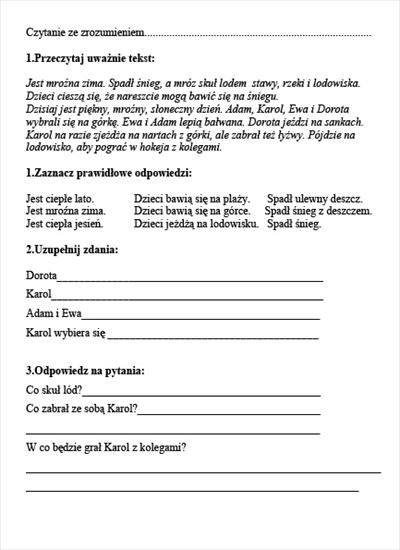 